Publicado en  el 16/11/2016 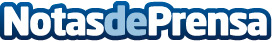 Fenin coordina la participación de las empresas españolas en la Médica 2016Participan 65 empresas españolas en este evento líder del sector salud que acogerá desde hoy a unos 130.000 visitantes de más de 120 países. Fenin considera prioritario promover la internacionalización y la innovación como motores de crecimiento para el sectorDatos de contacto:Nota de prensa publicada en: https://www.notasdeprensa.es/fenin-coordina-la-participacion-de-las Categorias: Medicina http://www.notasdeprensa.es